DOKTORACİLTLENMİŞ  SUNUŞ  FORMU   …/…/…	FEN BİLİMLERİ  ENSTİTÜSÜ  MÜDÜRLÜĞÜNE,	..................................... ............................ Anabilim Dalı, …...................... ......................    Programı,..................... numaralı doktora öğrencisiyim. …………...……………..................................başlıklıDoktora Tezim, Fen Bilimleri Enstitüsü Tez Yazım Kuralları’na uygun olarak hazırlanmış olup,Müdürlüğünüze sunulmaktadır.Gereği için bilgilerinize saygılarımla arz ederim.     Danışman Ad–Soyad/imza	                              	                         Öğrenci Ad–Soyad/imza         	EKLER :	1) Fen Bil. Enst. Tez CD’si (Tez CD’si 500 MB’dan büyükse ilâveten YÖK CD’si). *	2) Kütüphane ile ilişiğinin olmadığına dair Kütüphane’den alınacak Yazı.	3) Tezin basıldığı dilde Tezin İç Kapak (jürilerin imzalamış olduğu sayfanın) fotokopisi.	4) Doktora Öğrenci Bilgi Formu ve altında belirtilen Ekleri (Nüf. Cüzd.ve Evl.Cüzd.Fot.)(*) CD içerisinde Tez, Tez Veri Giriş Formu ve mezuniyet töreni için; Tez Danışmanı ile birlikte çekilmiş bir öğrenci fotoğrafı mutlaka bulunmalıdır. CD’nin teslim ve onayı, Enstitü Müdürlüğü’ne yapılmalıdır.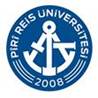 PÎRÎ REİS  ÜNİVERSİTESİFEN BİLİMLERİ ENSTİTÜSÜ